Сценарий праздника«Прощай, Азбука!»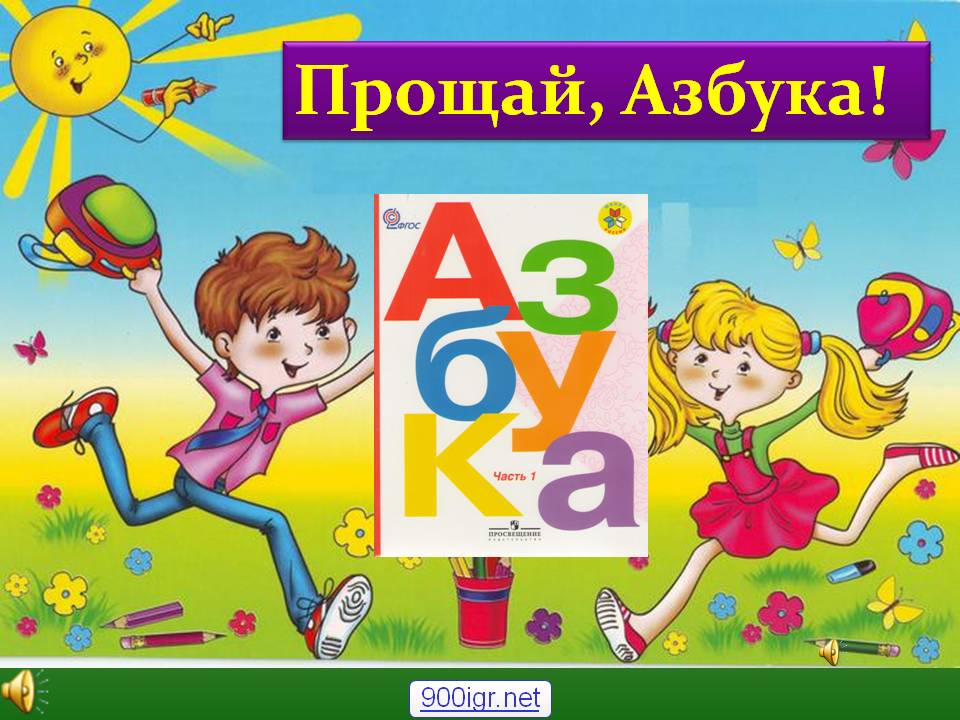                                                     Подготовила:Учитель начальных классов                                              Кулешова Т.И.Цели: провести развлекательно-познавательное мероприятие «Прощай, Азбука!»Задачи: 1. Торжественно попрощаться с  первой учебной книгой «Азбукой», включить учащихся в творческий процесс, развивать внимание, память, зоркость, интерес и положительную мотивацию, как к отдельным предметам, так и к процессу обучения в целом. 2. Прививать интерес к книгам и бережное отношение к ним.3. Воспитывать  толерантное отношение друг к другу.                               Ход мероприятия.Ребята входят под фонограмму песни «Чему учат в школе» и занимают свои места.Ведущие 5-го класса:Здравствуйте, уважаемые зрители,Детишки, педагоги и родители!Праздник начинается!1.Игра-песня «Здравствуйте, девчонки» 
Под музыку «пластилиновая ворона» ведущий проводит игру. 
1 куплет: 
Здравствуйте, девчонки (ответ девочек «здравствуйте»). 
Здравствуйте, мальчишки (ответ мальчиков «здравствуйте»). 
А теперь все вместе (все вместе «здравствуйте»). 
Очень хорошо! 
2 куплет: 
Топнем каблуками (топают), 
И мальчишки с нами (еще громче топают), 
А теперь все вместе (все топают). 
Очень хорошо! 
3 куплет: 
Хлопнули в ладоши (хлопают), 
И девчонки тоже (еще громче хлопают), 
А теперь все вместе (все хлопают). 
Очень хорошо! 
Ведущий: Мы сегодня очень рады 
Всем ребятам, мамам, папам. 
Мы приветствуем гостей, 
Дорогих учителей. 
Ведущий: Всех знакомых, незнакомых, 
И серьёзных и весёлых 
1-й класс, 1-й класс 
Пригласил на праздник Вас!  И песенка, и песенка 
В пути нам пригодится. 
Учиться надо весело, 
Чтоб хорошо учиться!Частушки1. Эх, топни, нога,Топни правенькая,В школу я пришла учиться,Хоть и маленькая.2. Мы собрали пап и мам,
Но не для потехи.
Мы сегодня рапортуем
Про свои успехи. 3. Быстро время пролетело,  С вами «Азбуку» прошлиСтали мы уже большими,Книжки в руки взяли мы,4. Мы в нарядах нынче новых,
И у всех счастливый вид,
Ведь сегодня мы досрочно
Изучили алфавит! 5 Вдоль картинок мы шагали,
По ступенькам-строчкам шли,
Ах, как много мы узнали!
Ах, как много мы прочли!6.Разбудите меня ночью,
В самой серединочке,
Расскажу вам алфавит
Без одной запиночки! 7.Буквы гласные мы любим,
И все больше с каждым днем.
Мы не просто их читаем –
Эти буквы мы поем! 8.Тыщу слов в минуту нынче,
Как машинка, я строчу.
Я любую вашу книжку
Одним махом "проглочу"! 9. Все науки одолеем,Все у нас получится,Потому что наши мамыС нами тоже учатся10Позади нелёгкий труд
Слогового чтения:
Нам сегодня выдают
У-до-сто-ве-ре-ни-я!11. Почему малышей
Мокрые реснички?
Потому что в Азбуке
Кончились странички..12.Мы простимся с Азбукой,
И рукой помашем,
И спасибо десять раз
Дружно хором скажем.13 Мы частушки вам пропели
Хорошо ли плохо ли,
А теперь мы вас попросим
Чтоб вы нам похлопали.Ведущие1.Почему не на уроках школьники с утра?2.Почему в парадной форме нынче детвора?1.Сняли с Азбуки обложку и закладок нет…2. Все взволнованны немножко, в чем секрет?1. Дочитали эту книгу вы еще вчера,2А сегодня день прощанья – праздник  Букваря!1. Почему мы наш учебник Азбукой зовем?2. А другие называют книгу Букварем?1. Книгу, что знакомит с буквой букварем называли встарь.2.В честь славянских « аз» и « буки» - назван Азбукой букварьПесня С букварём уселись куклы …..
С букварем уселись куклы 
На лугу, на траве. 
Дружно куклы учат буквы: 
«А, бэ, вэ! А, бэ, вэ!» 

Припев: Ты нам, ветер, не мешай 
И страницы не листай. 
Ты ведь буквы не прочтешь, 
Только всех собьешь. 

Подошел утенок важно, 
Подошел: «Кря-кря-кря!» 
И давай щипать бумажный 
Корешок букваря. 

Припев: Ты, утенок, не мешай, 
Кукол с толку не сбивай. 
Не «кря-кря-кря», а как? 
– А, бэ, вэ... – вот так. 

Подошла, стуча копытцем, 
К нам коза: – Что тебе? 
– Я, коза, хочу учиться, 
Бе, бе, бе! Бе, бе, бе! 

Припев: Ты, коза, нам не мешай, 
Кукол с толку не сбивай. 
Не «бе, бе, бe», а как? 
– А, бэ, вэ... – вот так. 

А потом пристал теленок, 
Замычал: «Му-му-му! 
Я – теленок несмышленый, 
Ничего не пойму». 

Припев: Ты, теленок, не мешай, 
Кукол с толку не сбивай: 
Не «му-му-му», а как? 
– А, бэ, вэ... – вот так.  Ведущий: Вы в школе полгода уже отучились, 
Вы много успели и много узнали. 
Писать и считать вы уже научились. 
И первые книги свои прочитали. 
А верным помощником в этом вам стала.
Первая главная книжка. 
И первые буквы она показала 
Девчонкам своим и мальчишкам. 
Ведущий: Буквы потом сложились в слова, 
Слова – в предложенья и фразы. 
Огромный и красочный мир тогда. 
Открылся, ребята, вам сразу. 
Вы прочитаете хороших книг немало, 
Пускай года пройдут и много-много дней, 
Вам Азбука хорошим другом стала, 
Мы этот праздник посвящаем ей! Азбука(Азбука читает стихи.)Здравствуйте! 
Я – Азбука, Учу читать. 
Меня никак нельзя не знать. 
Меня изучишь хорошо 
И сможешь ты тогда 
Любую книгу прочитать 
Без всякого труда. 
А в книгах есть про все-про все: 
Про реки и моря, 
И что у неба нет конца, 
И круглая земля, 
Про космонавтов, к облакам 
Летавших много раз, 
Про дождь, и молнии, и гром, 
Про свет, тепло и газ. 
А сегодня я пришла к вам, чтобы посмотреть, хорошо ли вы меня изучили, много ли нового узнали. Ведущий:  Спасибо Азбука, что ты пришла к нам на праздник. А наши ребята тоже приготовили тебе стихи и песни.  - Стихи первоклассников1. В день осенний, в день чудесный В класс несмело мы вошли. "Азбуку" – для всех подарок –Старшеклассники внесли2.Смех и слезы, радость и печаль За полгода довелось нам испытать. Но стараний наших нам не жаль –Книги нам легко теперь читать! 3. Вдоль картинок мы шагали, По ступенькам-строчкам шли. Ах, как много мы узнали! Ах, как много мы прочли! 4. Был наш путь не очень долгим, Незаметно дни бегут. А теперь на книжной полке Нас другие книжки ждут. 5 Потрудились мы немало.Ведь по правде говоря,Русской грамоте началоНа страницах Азбуки.6 Я эту книгу полюбилЯ в ней все буквы изучил.И как мне радостно сказатьУмею я теперь читать.Как хорошо уметь читать!Не надо к маме приставать,Не надо бабушку трясти:Прочти, пожалуйста, прочти!Не надо умолять сестрицу:Ну, прочитай еще страницу!Не надо ждать, не надо звать,А можно взять и прочитать.Песня « 33 буквы»4. Песня « 33 буквы»1.
Тридцать три родных сестрицы,
Писаных красавицы,
На одной живут странице,
А повсюду славятся!
К вам они сейчас спешат,
Славные сестрицы, -
Очень просим всех ребят  2 Р.
С ними подружиться!

Припев: 
А, Б, В, Г, Д, Е, Ж     МЕДЛЕННО
Прикатили на еже!
 
3, И, К, Л, М, Н, О   МЕДЛЕННО
Дружно вылезли в окно!
 
П, Р, С, Т, У, Ф, X  МЕДЛЕННО
Оседлали петуха, -
 
Ц, Ч, Ш, Щ, Э, Ю, Я, МЕДЛЕНН 
Вот и все они, друзья!
 
2.
Тридцать три родных сестрицы,
Писаных красавицы,
На одной живут странице,
А повсюду славятся!
Познакомьтесь с ними, дети!
Вот они - стоят рядком.
Очень плохо жить на свете 2 РАЗА
Тем, кто с ними не знаком!Азбука: Пора, друзья, проститься нужно.Всех поздравляю от души.Пусть в этой школе живут дружно и старшие, и малыши!Чтобы побольше вы книжек читали,Чтобы красиво в тетрадках писали,Чтобы умели считать, рисовать.Чтобы учились на круглые «пять».Азбука: А теперь я хочу пригласить еще одну гостью –Литературное чтениеЗвучит музыка. Выходит Книга Литературное чтениеЛитературное чтение:Я – книга для чтения, Полистай мои страницы; Здесь стихи и небылицы, Сказки, басни, прибаутки, Поговорки, даже шутки. Я от Азбуки слыхала, Что вы знаете немало. Любознательных люблю, Щедро знания дарю. Всем, кто хочет много знать, Хорошо надо читать. Литературное чтение: Интересно, кто лучше знает буквы - мальчики или девочки? Давайте проверим. Кто быстрее ответит мне, тот и победит! Какая буква в алфавите стоит последней? 
РЕБЯТА. Я! 
Литературное чтение: Какая буква стоит в самом центре алфавита? 
РЕБЯТА. Л! 
Литературное чтение: Сколько букв в русском алфавите? 
РЕБЯТА. 33.
Литературное чтение: Сколько среди них гласных? 
РЕБЯТА. 10! 
Литературное чтение: С каких букв слова никогда не начинаются? 
РЕБЯТА. С мягкого и твердого знаков.
Литературное чтение: Молодцы, ребята! Вы хорошо изучали Азбуку: и мальчики, и девочки.Я знаю, ребята, что все вы аккуратные, и все же я хочу, чтобы вы выполнили мою просьбу.Я добрый друг и спутник твой.Будь, школьник, бережным со мной.Мой чистый вид приятен,Оберегай меня от пятен.Мой переплет не выгибайКорешок не поломай.Меня в бумагу оберни,Где взял меня – туда верни.Запомни, я – твой лучший друг,Но только не для грязных рук.Я дарю вам на память эти памятки. Ведущий:  на каждом уроке книга учила нас дружить, уважать друг другу, то есть учила быть просто хорошими людьми.. Танец дружбыУчитель Дорогие ребята! Уважаемые родители! Сегодня у нас необычный день.Мы закончили первую школьную книгу - «Азбуку». За это время вы очень выросли,повзрослели, многое узнали и многому научились, испытали первые трудности инаучились их преодолевать. Пролетели дни, недели, месяцы напряженного труда.Первая ступенька на лесенке знаний - это общий труд, как для вас, так и для вашихродителей. Поздравляю вас с первой серьезной победой - Вручение удостоверенийВедущий. Ребята, вас пришла поздравить хозяйка книжного царства Лидия Петровна.Ведущий: Сегодня у нас в гостях воспитанники детского сада.Ученик:Праздник наш сегодня завершается,С азбукой простились мы сейчас.Наши мамы пусть не беспокоятся,С радостью мы ходим в первый класс.Ведущий Ребята, вас пришли поздравить ваши родителиРодители  Дорогие ребята! Я поздравляю вас с первой школьной победой - вы теперь все умеете читать. Вам открыты все пути. Книги, как мудрые друзья, проводят вас в удивительный и прекрасный мир. Читая, вы будете становиться умнее, сильнее, добрее. В добрый путь!( вручение книг)Вам, девчонки, вам, мальчишки,С книжкой ладить и дружить.Пусть любовь к хорошей книжкеС вами вместе будет жить.Ведущий: Всем спасибо за внимание,За задор и звонкий смех.Вот настал момент прощания,Говорим мы: «До свидания! До счастливых встреч!»Ведущий: До свиданья! До свиданья!А на следующий год«Азбука» читать научитТех, кто в первый класс придёт.Все поют песню «Голубой вагон»1.Медленно минуты уплывают в даль,
Встречи с ними ты уже не жди.
И хотя нам прошлое немного жаль,
Лучшее, конечно, впереди.
Припев:
Скатертью, скатертью
Дальний путь стелется,
И упирается прямо в небосклон.
Каждому, каждому
В лучшее верится...
Катится, катится
Голубой вагон.
2.Может мы обидели кого-то зря,
Календарь закроет старый лист.
К новым приключениям спешим, друзья...
Эй, прибавь-ка ходу, машинист!
Припев.
Голубой вагон бежит, качается,
Скорый поезд набирает ход...
Ах, зачем же этот день кончается,
Пусть бы он тянулся целый год!А сейчас приглашаем вас всех на     флэшмоб